Allegato AAl Dirigente ScolasticoISTANZA DI CANDIDATURA PNRR Reclutamento di esperti interni nell’ambito del piano nazionale di ripresa e resilienza missione 4: istruzione e ricerca Componente 1 – Potenziamento dell’offerta dei servizi di istruzione: dagli asili nido alle Università Investimento 3.1 – Next Generation EU – Azioni di potenziamento delle competenze STEM e multilinguistiche (D.M. 65/2023)Il/La sottoscritto/a _______________________________________________ nato/a il _________________a__________________ (prov.) _____________________________________________________________C.F. ___________________________________________________________________________________residente a: _____________________________________________________________________________in: _____________________________________________________________________________________cell.:___________________________________________________________________________________ e-mail:_________________________________________________________________________________Titolo di studio posseduto: _________________________________________________________________CHIEDEdi partecipare alla proceduta di selezione per il conferimento dell’incarico la seguente figura:                           Figura:        AA                                                 AT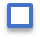                                                  CS  DICHIARA sotto la propria responsabilità quanto segue:-di essere cittadino /a italiano /a;-di godere dei diritti politici;-di non avere procedimenti penali pendenti né di avere subito condanne penali;-di non essere stato /a destituito/a da pubblico impiego;-di non trovarsi in nessuna delle situazioni di incompatibilità previste dalla normativa vigente;-di aver preso visione del bando di selezione e di aver letto i compiti del docente esperto;- di essere in possesso del seguente titolo di studio___________________________________________-di aver maturato le seguenti esperienze lavorative inerenti all’attività specifica:-in caso di posizione utile a nomina, dovrà depositare dichiarazione di non essere collegato alla Dittaassegnataria della fornitura;Alla presente istanza allega:1. curriculum vitae in formato europeo debitamente firmato;2. documento di identità in corso di validità;3. informativa privacy (Allegato C).4. Allegato D — dichiarazione di incompatibilitàConsapevole della responsabilità penale e della decadenza da eventuali benefici acquisiti nel caso di dichiarazioni mendaci, dichiara sotto la propria responsabilità: di essere a conoscenza che le dichiarazioni dei requisiti, qualità e titoli riportati nella domanda e nel curriculum vitae sono soggette alle disposizioni del Testo Unico in materia di documentazione amministrativa emanate con DPR 28.12.2000 n. 445.Luogo e data									 Firma